Об утверждении Порядка подготовкии согласования проекта решения о заключении контракта,предметом которого является одновременно выполнение работ по проектированию, строительству и вводу в эксплуатацию объектов капитального строительстваВ соответствии с пунктом 3 Правил заключения контрактов, предметом которых является одновременно выполнение работ по проектированию, строительству и вводу в эксплуатацию объектов капитального строительства, утвержденных Постановлением Правительства Российской Федерации от 12.05.2017 N 563:1. Утвердить порядок подготовки и согласования проекта решения о заключении контракта, предметом которого является одновременно выполнение работ по проектированию, строительству и вводу в эксплуатацию объектов капитального строительства (далее - Порядок), согласно приложению  к настоящему постановлению.2. Настоящее постановление обнародовать путем размещения на информационном стенде в здании администрации городского поселения Приобье и в помещении МКУ «Приобская библиотека семейного чтения» муниципального образования городское поселение Приобье, а также разместить на официальном сайте муниципального образования городское поселение Приобье в информационно-телекоммуникационной сети «Интернет».   3. Настоящее постановление вступает в силу со дня его обнародования.	4. Контроль за исполнением постановления оставляю за собой.Глава городского поселения                                                                             Е.Ю. ЕрмаковИсполнитель: 									А.Ю. Лопатина СОГЛАСОВАНО:Заместитель главы по финансам 							Л.К. ДмитриеваЗаместитель главы по вопросам  строительства, ЖКХ и обеспечению безопасности 						С.Б. СмирновНачальник отдела по вопросам жизнеобеспечения 				Ю.И. ОхомушНачальник отдела правового обеспечения 					О.А. ИвановаПриложение  к постановлению главы администрации городского поселения Приобьеот «____» ____________ 2018 г. № _____ПОРЯДОК ПОДГОТОВКИ И СОГЛАСОВАНИЯ ПРОЕКТА РЕШЕНИЯ О ЗАКЛЮЧЕНИИ КОНТРАКТА, ПРЕДМЕТОМ КОТОРОГО ЯВЛЯЕТСЯ ОДНОВРЕМЕННО ВЫПОЛНЕНИЕ РАБОТ ПО ПРОЕКТИРОВАНИЮ, СТРОИТЕЛЬСТВУ И ВВОДУ В ЭКСПЛУАТАЦИЮ ОБЪЕКТОВ КАПИТАЛЬНОГО СТРОИТЕЛЬСТВА 1. ОБЩИЕ ПОЛОЖЕНИЯ 1.1. Настоящий Порядок устанавливает процедуру подготовки и согласования проекта решения о заключении контракта, предметом которого является одновременно выполнение работ по проектированию, строительству и вводу в эксплуатацию объектов капитального строительства (далее соответственно - проект решения, контракт, объект капитального строительства).1.2. Инициатором подготовки проекта решения выступает ответственный исполнитель муниципальной программы (далее - Исполнитель), в рамках которой планируется реализация мероприятия на выполнение работ по проектированию, строительству и вводу в эксплуатацию объекта капитального строительства (далее - муниципальная программа).
2. ПОДГОТОВКА ПРОЕКТА РЕШЕНИЯ2.1. Исполнитель подготавливает проект решения в форме постановления Администрации городского поселения Приобье.2.2. Проект решения, предусматривающий заключение контракта, предметом которого является одновременно выполнение работ по проектированию, строительству и вводу в эксплуатацию объекта капитального строительства в рамках муниципальной программы, Исполнитель согласовывает с соисполнителями этой муниципальной программы.2.3. Проект решения может предусматривать заключение нескольких контрактов.2.4. Обязательным условием принятия решения является наличие заключения по результатам проведенного в порядке, установленном Правительством Российской Федерации, технологического и ценового аудита обоснования инвестиций, осуществляемых в инвестиционный проект по созданию объекта капитального строительства, в отношении которого планируется заключение контракта.2.5. Проект решения должен содержать по каждому объекту капитального строительства, в отношении которого планируется заключение контракта, сведения, предусмотренные пунктом 3 Правил заключения контрактов, предметом которых является одновременно выполнение работ по проектированию, строительству и вводу в эксплуатацию объектов капитального строительства, утвержденных Постановлением Правительства Российской Федерации от 12.05.2017 N 563 "О порядке и об основаниях заключения контрактов, предметом которых является одновременно выполнение работ по проектированию, строительству и вводу в эксплуатацию объектов капитального строительства, и о внесении изменений в некоторые акты Правительства Российской Федерации".2.6. В случае необходимости корректировки проектной документации в проекте решения могут быть предусмотрены средства бюджета городского поселения Приобье соответственно на корректировку этой документации и проведение инженерных изысканий, выполняемых для корректировки такой документации.2.7. Согласование проекта решения осуществляется в порядке, установленном Администрацией городского поселения Приобье.2.8. Внесение изменений в решение о заключении контракта, предметом которого является одновременно выполнение работ по проектированию, строительству и вводу в эксплуатацию объектов капитального строительства, осуществляется в порядке, установленном настоящим порядком для его принятия.			ПРОЕКТ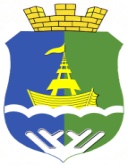 			ПРОЕКТ			ПРОЕКТ			ПРОЕКТ			ПРОЕКТ			ПРОЕКТ			ПРОЕКТ			ПРОЕКТ			ПРОЕКТ			ПРОЕКТАДМИНИСТРАЦИЯ   ГОРОДСКОГО   ПОСЕЛЕНИЯ   ПРИОБЬЕОктябрьского районаХанты-Мансийского автономного округа-ЮгрыПОСТАНОВЛЕНИЕ  АДМИНИСТРАЦИЯ   ГОРОДСКОГО   ПОСЕЛЕНИЯ   ПРИОБЬЕОктябрьского районаХанты-Мансийского автономного округа-ЮгрыПОСТАНОВЛЕНИЕ  АДМИНИСТРАЦИЯ   ГОРОДСКОГО   ПОСЕЛЕНИЯ   ПРИОБЬЕОктябрьского районаХанты-Мансийского автономного округа-ЮгрыПОСТАНОВЛЕНИЕ  АДМИНИСТРАЦИЯ   ГОРОДСКОГО   ПОСЕЛЕНИЯ   ПРИОБЬЕОктябрьского районаХанты-Мансийского автономного округа-ЮгрыПОСТАНОВЛЕНИЕ  АДМИНИСТРАЦИЯ   ГОРОДСКОГО   ПОСЕЛЕНИЯ   ПРИОБЬЕОктябрьского районаХанты-Мансийского автономного округа-ЮгрыПОСТАНОВЛЕНИЕ  АДМИНИСТРАЦИЯ   ГОРОДСКОГО   ПОСЕЛЕНИЯ   ПРИОБЬЕОктябрьского районаХанты-Мансийского автономного округа-ЮгрыПОСТАНОВЛЕНИЕ  АДМИНИСТРАЦИЯ   ГОРОДСКОГО   ПОСЕЛЕНИЯ   ПРИОБЬЕОктябрьского районаХанты-Мансийского автономного округа-ЮгрыПОСТАНОВЛЕНИЕ  АДМИНИСТРАЦИЯ   ГОРОДСКОГО   ПОСЕЛЕНИЯ   ПРИОБЬЕОктябрьского районаХанты-Мансийского автономного округа-ЮгрыПОСТАНОВЛЕНИЕ  АДМИНИСТРАЦИЯ   ГОРОДСКОГО   ПОСЕЛЕНИЯ   ПРИОБЬЕОктябрьского районаХанты-Мансийского автономного округа-ЮгрыПОСТАНОВЛЕНИЕ  АДМИНИСТРАЦИЯ   ГОРОДСКОГО   ПОСЕЛЕНИЯ   ПРИОБЬЕОктябрьского районаХанты-Мансийского автономного округа-ЮгрыПОСТАНОВЛЕНИЕ  «»2018 г.№п.г.т. Приобьеп.г.т. Приобьеп.г.т. Приобьеп.г.т. Приобьеп.г.т. Приобьеп.г.т. Приобьеп.г.т. Приобьеп.г.т. Приобьеп.г.т. Приобьеп.г.т. Приобье